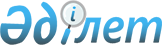 Об утверждении Правилы о порядке и размере оказания жилищной помощи малообеспеченным семьям (гражданам)
					
			Утративший силу
			
			
		
					Решение маслихата Сырдарьинского района Кызылординской области от 15 ноября 2011 года N 358. Зарегистрировано Департаментом юстиции Кызылординской области 08 декабря 2011 года за N 10-8-158. Утратило силу решением маслихата Сырдарьинского района Кызылординской области от 21 ноября 2012 года N 86      Сноска. Утратило силу решением маслихата Сырдарьинского района Кызылординской области от 21.11.2012 N 86.      Примечание РЦПИ:

      В тексте сохранена авторская орфография и пунктуация.

      В соответствии с Законом Республики Казахстан от 23 января 2001 года "О местном государственном управлении и самоуправлении в Республике Казахстан", Законом Республики Казахстан "О жилищных отношениях" от 16 апреля 1997 года и Постановлением Правительства Республики Казахстан от 30 декабря 2009 года N 2314 "Об утверждении Правил предоставления жилищной помощи" районный маслихат РЕШИЛ:



      1. Утвердить Правилы о порядке и размере оказания жилищной помощи малообеспеченным семьям (гражданам) согласно приложению данного решения.

      2. Настоящее решение вводится в действие со дня его первого официального опубликования.      Председатель

      внеочередной ХХХХІ сессий

      районного маслихата                           Р. Есенов      Секретарь

      районного маслихата                           А. Атакаев      Утверждено

      Решением внеочередной

      ХХХХІ сессий Сырдарьинского

      районного маслихата

      от 15 ноября 2011 года N 358 

ПРАВИЛА

      о размере и порядке оказания жилищной помощи малообеспеченным семьям (гражданам)      Настоящие Правила оказания жилищной помощи (далее - Правила) разработаны в соответствии с Законом Республики Казахстан от 16 апреля 1997 года "О жилищных отношениях" и Постановлению Правительством Республики Казахстан от 30 декабря 2009 года N 2314 "Об утверждении Правил предоставления жилищной помощи" и определяет порядок и размер назначения жилищной помощи малообеспеченным семьям (гражданам).        

1. Общее положение.      1. В Правилах используются следующие основные понятия:

      доля предельно-допустимых расходов - отношение предельно -допустимого уровня расходов семьи в месяц на выплаты для расходов на содержание жилых домов (жилых зданий), потребление коммунальных услуг и услуг связи в части увеличения абонентской платы за телефон, подключенный к сети телекоммуникаций, арендной платы за пользование жилищем к совокупному доходу семьи в процентах;

      совокупный доход семьи - общая сумма доходов, полученных семьей за квартал, предшествующий кварталу обращения за назначением жилищной помощи;

      орган управления объектом кондоминиума - физическое или юридическое лицо, осуществляющее функции по содержанию объекта кондоминиума;

      уполномоченный орган – государственное учреждение "Районный отдел занятости и социальных программ".

      2. Жилищная помощь предоставляется за счет средств местного бюджета малообеспеченным семьям (гражданам), постоянно проживающим в данной местности на оплату:

      1) капитального ремонта и (или) взносов на накопление средств на содержание жилых домов (жилых зданий) семьям (гражданам), проживающим в приватизированных жилых помещениях (квартирах) или являющимся нанимателями (поднанимателями) жилых помещений (квартир) в государственном жилищном фонде;

      2) потребления коммунальных услуг, являющимся собственниками или нанимателями (поднанимателями) жилища;

      3) услуг связи в части увеличения абонентской платы за телефон, подключенный к сети телекоммуникаций семьям (гражданам), являющимся собственниками или нанимателями (поднанимателями) жилища в порядке установленном законодательством в области связи;

      арендной платы за пользование жилищем, арендованным местным исполнительным органом в частном жилищном фонде.

      Расходы малообеспеченных семей (граждан), принимаемые к исчислению жилищной помощи, определяются как сумма расходов по каждому из вышеуказанных направлений.

      Жилищная помощь определяется как разница между суммой оплаты капитального ремонта и (или) взносов на накопление средств на капитальный ремонт общего имущества объектов кондоминиума, потребление коммунальных услуг и услуг связи в части увеличения абонентской платы за телефон, подключенный к сети телекоммуникаций, арендной платы за пользование жилищем в пределах норм и предельно - допустимого уровня расходов семьи на эти цели, установленных местными представительными органами.        

2. Перечень документов      3. Для назначения жилищной помощи гражданин (семья) обращается в уполномоченный орган с заявлением и представляет следующие документы:

      1) заявление на получение жилищной помощи;

      2) копию документа, удостоверяющего личность заявителя;

      3) копию книги регистрации граждан;

      4) копию правоустанавливающего документа на жилище;

      5) документы, подтверждающие доходы семьи;

      6) счет на потребление коммунальных услуг;

      7) квитанцию-счет за услуги телекоммуникаций или копия договора на оказание услуг связи;

      8) счет о размере арендной платы за пользование жилищем, предъявленный местным исполнительным органом.        

3. Порядок назначения жилищной помощи      4. При исчислении совокупного дохода семьи учитываются все виды доходов, полученные в Республике Казахстан и за ее пределами за расчетный период:

      1) доходы, получаемые в виде оплаты труда, социальных выплат;

      2) доходы в виде алиментов на детей и других иждивенцев;

      3) доходы от личного подсобного хозяйства - приусадебного хозяйства, включающего содержание скота и птицы, садоводство, огородничество;

      4) доходы от самостоятельной занятости.

      Доходы лиц, занимающихся предпринимательской деятельностью на основе специального режима, подтверждается разового талона, патента, упрощенной декларации.

      5. Не рассматриваются в качестве дохода физического лица и при исчислении совокупного дохода семьи не учитываются единовременное пособие на погребение; возмещение ущерба, причиненного здоровью и имуществу вследствие чрезвычайных ситуаций; единовременное государственное пособие в связи с рождением ребенка; финансовая и материальная помощь обучающимся из числа малообеспеченных семей, оказываемой в организациях образования в соответствии с законодательством Республики Казахстан в области образования; помощь в денежном или натуральном выражении, оказанная малообеспеченным гражданам в связи с ростом цен на продукты питания из государственного бюджета и иных источников в соответствии с законодательством Республики Казахстан; обусловленные денежные пособия, получаемые из Общественного Фонда "Бота"; другие доходы в соответствии с п.п.1) п.3 статьи 155 Налогового Кодекса Республики Казахстан, за исключением случаев, предусмотренных настоящими Правилами.

      6. При представлении заявителем неполных или недостоверных сведений, повлекших за собой незаконное назначение жилищной помощи, заявителю и его семье выплата жилищной помощи прекращается и переплаченная сумма подлежит возврату в бюджет.        

4. Размер жилищной помощи      7. Предельно-допустимая доля расходов по содержанию жилья и оплаты коммунальных услуг определяется в размере 15 процентов от семейного совокупного дохода.

      8. Назначение жилищной помощи малообеспеченным семьям (гражданам) по району проводится согласно нижеуказанным нормам потребления:

      1) по электроснабжению - за потребление электроэнергии по прибору учета, но не более установленной норматива потребления за месяц на одного человека (кВт/час) органом местного исполнения;

      электроэнергия на одного человека в месяц 70 кВт, на два человека 140 кВт, на три и более в месяц 210 кВт/час;

      2) потребление газа в месяц до четырех членов семьи 1 баллон, весом 10 кг, от четырех и более членов семьи 1 баллон, весом 20 кг;

      3) Норма потребления питьевой воды на одного человека в месяц устанавливается на основе тарифов данными уполномоченным органом. При отсутствии приборов учета используются указанные нормативы.

      Потребление питьевой воды ежемесячно на каждого человека по тарифу уполномоченного органа.

      4) за услуги вывоза мусора по тарифам;

      5) за услуги канализации по тарифам;/

      6) собственники жилья или наниматели (поднаниматели) являющихся семьи (гражданам) коммунальной услуги и платеж за потребление услуг связи телефона, подключенный городской сети телекоммуникаций в части увеличения абонентской платы за телефон.

      7) При расчете жилищной помощи применяется цена на топливо до трех членов семьи в месяц 0,5 тонна, на три и более членов семьи на месяц 1 тонна;

      8) за услуги лифта каждой семье по тарифу.        

5. Выплата жилищной помощи      9. Выплата жилищной помощи осуществляется за счет бюджетных средств.

      10. Выплата жилищной помощи малообеспеченным семьям (гражданам) осуществляется через банки второго уровня или организаций имеющих соответствующие лицензии, осуществляющие банковские операции.
					© 2012. РГП на ПХВ «Институт законодательства и правовой информации Республики Казахстан» Министерства юстиции Республики Казахстан
				